CONTRACTORCONTRACTORCONTRACTORCONTRACTORPAYPAYPAYCONTRACTORCONTRACTORCONTRACTORCONTRACTORPAYPAYPAY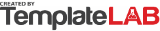 250 Contractor Street, North Carolina 20556, USA250 Contractor Street, North Carolina 20556, USA250 Contractor Street, North Carolina 20556, USA250 Contractor Street, North Carolina 20556, USASTUBSTUBSTUBTel: (555) 9876-1234, Email: info@bestcontractor.comTel: (555) 9876-1234, Email: info@bestcontractor.comTel: (555) 9876-1234, Email: info@bestcontractor.comTel: (555) 9876-1234, Email: info@bestcontractor.comSTUBSTUBSTUBWebsite: www.bestcontractornc.com, SSN: 1234-XXXXWebsite: www.bestcontractornc.com, SSN: 1234-XXXXWebsite: www.bestcontractornc.com, SSN: 1234-XXXXWebsite: www.bestcontractornc.com, SSN: 1234-XXXXClient InformationClient InformationVardy Delivery Network LtdVardy Delivery Network LtdVardy Delivery Network LtdVardy Delivery Network LtdPS Number:52648Street AddressStreet AddressStreet AddressStreet AddressDate:07/03/2023City, State/Province, Zip/Post codeCity, State/Province, Zip/Post codeCity, State/Province, Zip/Post codeCity, State/Province, Zip/Post codeCountryCountryCountryCountryPeriod Start:03/14/2023Contact PersonContact PersonContact PersonContact PersonPeriod End:06/30/2023CodeEarningsEarningsQtyUnitsUnit PriceAmountREG-00Regular Paid HoursRegular Paid Hours250Hrs$36.00$9,000.00OVH-10Project overheadProject overhead1pcs$1,000.00$1,000.00BON-02BonusBonus1pcs$400.00$400.00TOTAL EARNINGSTOTAL EARNINGS$10,400.00CodeDeductionsDeductionsAmountFITFederal Income TaxFederal Income Tax$804.00FICAFederal Insurance Contributions ActFederal Insurance Contributions Act$758.00NCLIXNorth Carolina Local Income TaxNorth Carolina Local Income Tax$205.50SDIState Disability InsuranceState Disability Insurance$42.00PENPensionPension$605.00LOANLoansLoans$800.00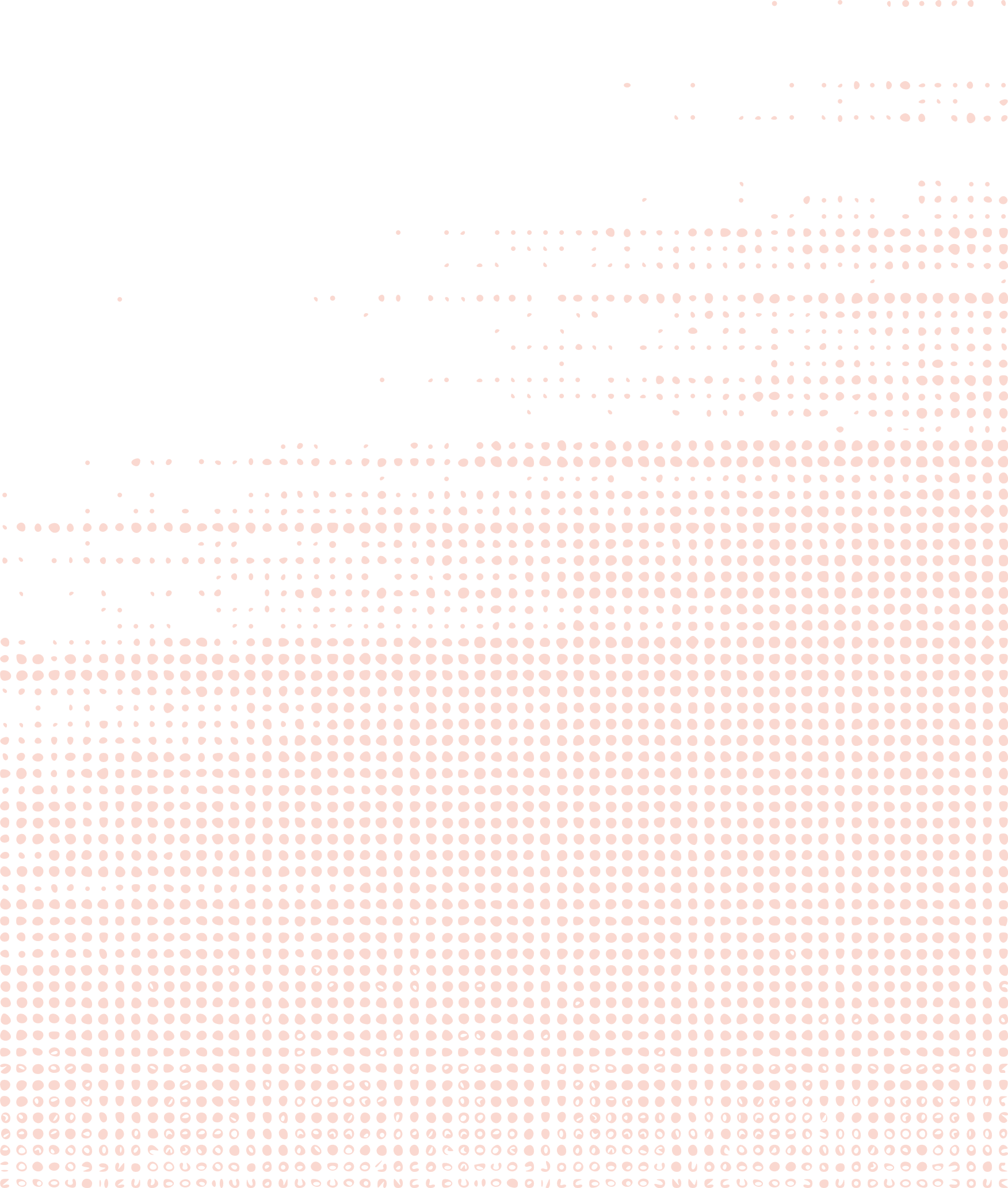 TOTAL DEDUCTIONSTOTAL DEDUCTIONS$3,214.50NET PAYMENTNET PAYMENT$7,185.50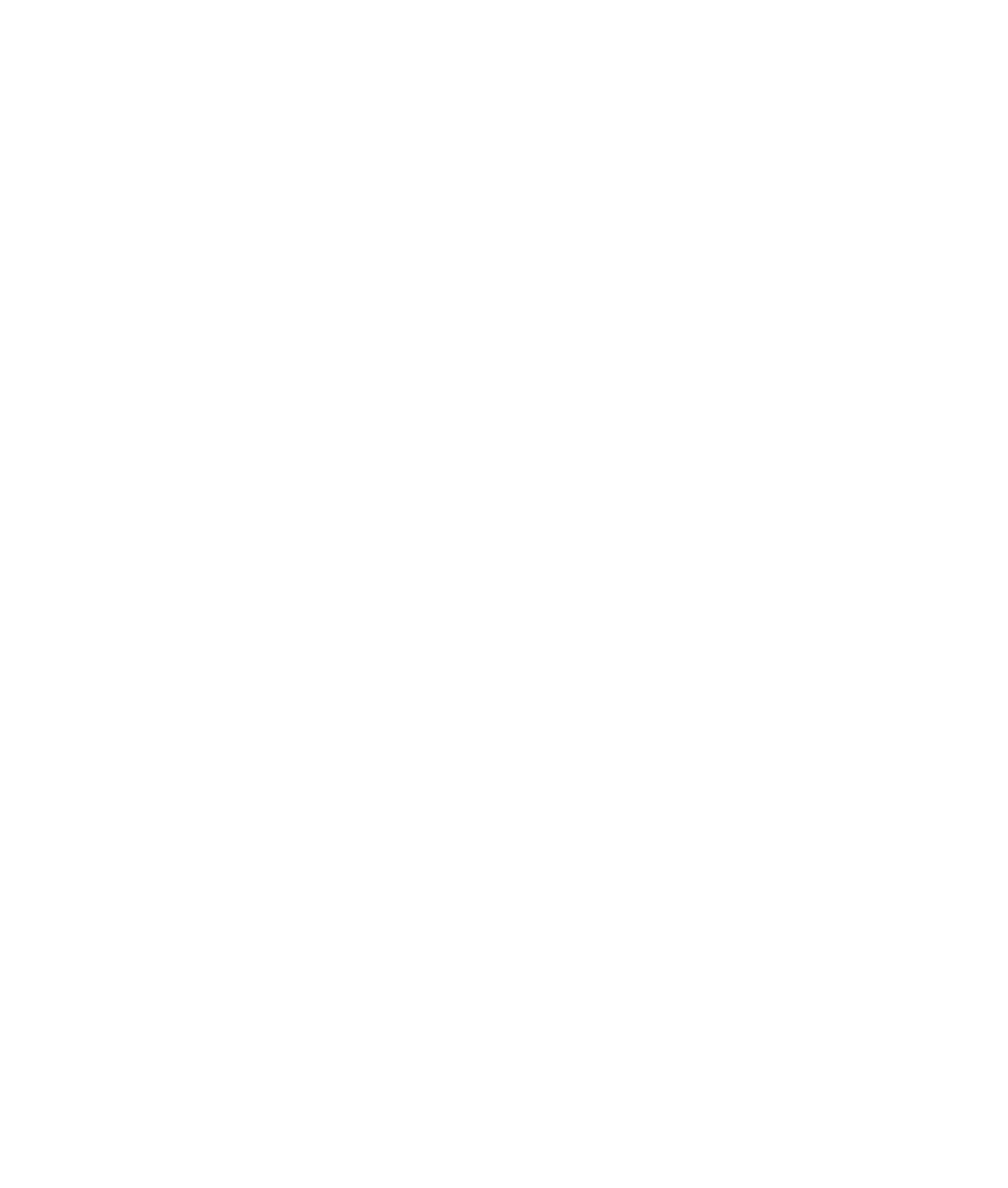 